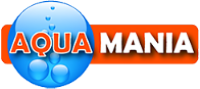 Klauzula informacyjna o przetwarzaniu danych osobowych RODOW związku z realizacją wymogów Rozporządzenia Parlamentu Europejskiego i Rady (UE) 2016/679 
z dnia 27 kwietnia 2016 r. w sprawie ochrony osób fizycznych w związku z przetwarzaniem danych osobowych i w sprawie swobodnego przepływu takich danych oraz uchylenia dyrektywy 95/46/WE (ogólne rozporządzenie o ochronie danych „RODO”), informujemy o zasadach przetwarzania Pani/Pana danych osobowych oraz o przysługujących Pani/Panu prawach z tym związanych.administratorem Pani/Pana danych osobowych jest firma AQUAMANIA z siedzibą w Lublinie przy ul. Chełmskiej 13, zwana dalej Administratorem; Administrator prowadzi operacje przetwarzania Pani/Pana danych osobowych: imię i nazwisko, numer telefonu; kontakt z inspektorem danych osobowych u Administratora możliwy jest pod adresem email: kontakt@aquamania.lublin.pl;2.	Pani/Pana dane osobowe przetwarzane będą w celu realizacji umowy z firmą AQUAMANIA i nie będą udostępniane innym odbiorcom;3.	podstawą przetwarzania Pani/Pana danych osobowych są obowiązujące przepisy prawa, zawarte umowy oraz udzielone zgody;4.	podanie danych jest niezbędne do zawarcia umowy, w przypadku niepodania danych niemożliwe jest zawarcie umowy;5.	posiada Pani/Pan prawo do:•	żądania od Administratora dostępu do swoich danych osobowych, ich sprostowania, usunięcia lub ograniczenia przetwarzania danych osobowych,•	wniesienia sprzeciwu wobec takiego przetwarzania, •	przenoszenia danych,•	wniesienia skargi do organu nadzorczego,•	cofnięcia zgody na przetwarzanie danych osobowych;6.	Pani/Pana dane osobowe nie podlegają zautomatyzowanemu podejmowaniu decyzji, w tym profilowaniu;7.	Pani/Pana dane osobowe będą przechowywane przez okres niezbędny do realizacji celów określonych w pkt 2;